                                                                                                       УД.04           ПРОГРАММА УЧЕБНОЙ ДИСЦИПЛИНЫ                                      УД.04 ОСНОВЫ ПСИХОЛОГИИ2019 г.Программа учебной дисциплины «Основы психологии» является частью  программы подготовки квалифицированных рабочих, служащих в соответствии с Федеральным государственным образовательным стандартом среднего профессионального образования по профессии 08.01.24 Мастер столярно-плотничных, паркетных и стекольных работ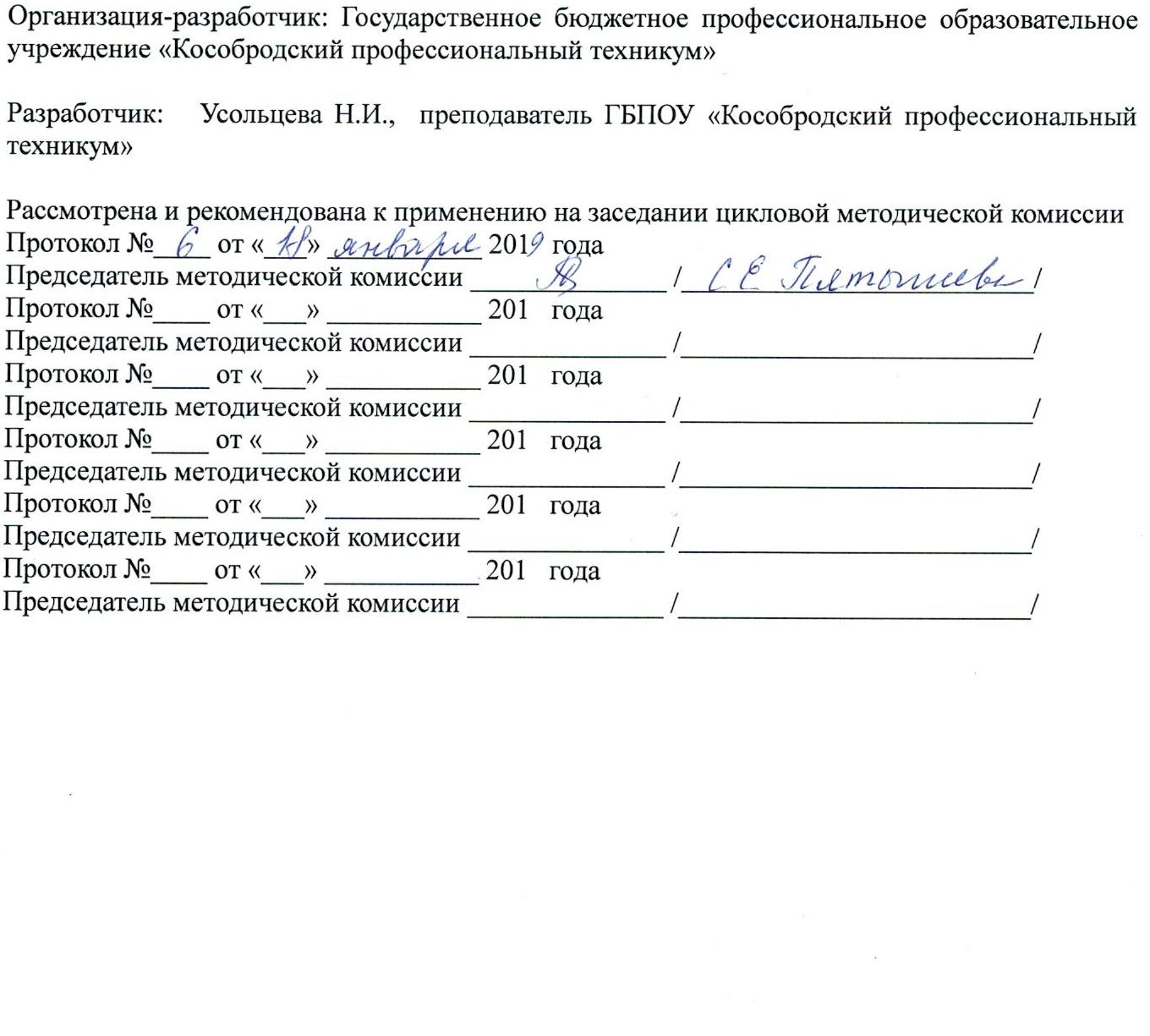 СОДЕРЖАНИЕ1.ПАСПОРТ РАБОЧЕЙ ПРОГРАММЫ УЧЕБНОЙ ДИСЦИПЛИНЫУД.04 ОСНОВЫ ПСИХОЛОГИИ        1.1. Область применения программы	Рабочая программа учебной дисциплины «Основы психологии» является частью программы подготовки квалифицированных рабочих (служащих) в соответствии с Федеральным государственным стандартом среднего профессионального образования по профессии 08.01.24 Мастер столярно-плотничных, паркетных и стекольных работРабочая программа учебной дисциплины «Основы психологии» может быть использована дополнительном профессиональном образовании рамках реализации программ переподготовки кадров учреждениях СПО.        1.2. Место учебной дисциплины в структуре программы подготовки квалифицированных рабочих и служащих:Учебная дисциплина «Основы психологии» является дополнительной учебной дисциплиной общеобразовательного цикла.        1.3. Общая характеристика учебной дисциплины. Цели и задачи, требования к результатам освоения учебной дисциплины:	Объект психологии - это сама психика, как форма взаимодействия живых веществ с миром, которая выражается в их способности претворять в действительность свои побуждения и функционировать в мире на основе имеющейся информации. Психика человека, с точки зрения современной науки, выполняет функцию посредника между субъективным т объективным, а также реализует его представление о внешнем и внутреннем, телесном и душевном.	Основным предметом изучения психологии являются такие формы психической активности, как память, характер, мышление, темперамент, восприятие, мотивация, эмоции, ощущения и другие процессы. Они рассматриваются наукой в тесной связи с жизнью и деятельностью человека.	Структура курса и логика изложения материала включает знакомство с психологической наукой, ее  ролью в личной жизни человека, человеческих отношениях и его профессиональной деятельности. 	Содержание рабочей программы "Основы психологии" направлено на достижение следующих целей:1. формирование умения психологически мыслить, применять свои психологические знания для научного объяснения фактов и явлений психики;2. развитие способности у обучающихся осмысливать основные психологические понятия;3. воспитание обучающихся в духе уважения к другим людям, их достоинству. 	В структуру учебного курса включены лекционные занятия. Изучение учебной дисциплины завершается подведением итогов в форме дифференцированного зачета в рамках промежуточной аттестации обучающихся.В результате освоения учебной дисциплины:	Освоение содержания учебной дисциплины обеспечивает достижение обучающимися следующих результатов:личностных:- готовность и способность вести диалог с другими людьми, достигать в нем взаимопонимания, учитывая позиции всех участников, находить общие цели и сотрудничать для их достижения; эффективно разрешать конфликты;- готовность и способность к саморазвитию и самовоспитанию в соответствии с общечеловеческими ценностями; сознательное отношение к непрерывному образованию как условию успешной профессиональной и общественной деятельности;- осознание отношения к профессиональной деятельности как возможности участия в решении личных и общественных проблем;метапредметных:- умение самостоятельно определять цели деятельности и составлять планы деятельности; самостоятельно осуществлять, контролировать и корректировать деятельность; использовать все возможные ресурсы для достижения поставленных целей и реализации планов деятельности; выбирать успешные стратегии в различных ситуациях;- умение продуктивно общаться и взаимодействовать в процессе совместной деятельности, учитывать позиции других участников деятельности, эффективно разрешать конфликты;владение навыками познавательной, учебно-исследовательской и проектной деятельности, навыками разрешения проблем; способность и готовность к самостоятельному поиску методов решения практических задач, применению различных методов познания;- готовность и способность к самостоятельной информационно - познавательной деятельности, включая умение ориентироваться в различных источниках информации, критически ее оценивать и интерпретировать;предметных:- сформировать знания о закономерностях психического и личностного развития; владение комплексом знаний о психологических механизмах становления и развития отношений в группах;- сформировать умение применять знания по психологии в различных сферах жизнедеятельности и непосредственно в профессиональной деятельности;- уметь владеть навыками проектной деятельности с привлечением различных источников;- сформировать  умение вести диалог, обосновывать свою точку зрения по различным вопросам.В результате освоения учебной дисциплины обучающийся должен уметь:- применять техники и приемы эффективного общения в профессиональной деятельности;- использовать приемы саморегуляции поведения в процессе межличностного общения.В результате освоения учебной дисциплины обучающийся должен знать:- взаимосвязь общения и деятельности;- виды, уровни, цели и функции общения;- роли и ролевые ожидания в общении;- виды социальных взаимодействий;- механизмы взаимопонимания в общении;- техники и приемы общения, правила слушания, ведения беседы, убеждения;- этические принципы общения;- источники, причины и способы разрешения конфликтов. 1.4. Количество часов на освоение программы учебной дисциплины:  Объём образовательной нагрузки – 40 часов, в том числе: - теоретическое обучение - 38 часов; -промежуточная аттестация - 2 часа.2. СТРУКТУРА И СОДЕРЖАНИЕ УЧЕБНОЙ ДИСЦИПЛИНЫ2.1. Объем учебной дисциплины и виды учебной работы2.2. Тематический план и содержание учебной дисциплины  "Основы психологии"Для характеристики уровня освоения учебного материала используются следующие обозначения: 1 – ознакомительный (узнавание ранее изученных объектов, свойств); 2 – репродуктивный (выполнение деятельности по образцу, инструкции или под руководством) 3 – продуктивный (планирование и самостоятельное выполнение деятельности, решение проблемных задач)3. УСЛОВИЯ РЕАЛИЗАЦИИ УЧЕБНОЙ ДИСЦИПЛИНЫ3.1. Требования к минимальному материально-техническому обеспечению Реализация программы  учебной дисциплины требует наличия учебной аудитории. Оборудование учебной аудитории: рабочие места студентов, преподавателя. Технические средства обучения:  компьютер, мультимедийный проектор,  проекционный экран, принтер, сканер, маркерная доска, сеть Интернет. 3.2. Информационное обеспечение обучения - учебники, учебные пособия; - комплект учебно - наглядных пособий: - словари терминов и понятий по темам дисциплины, - опорные конспекты, - схемы, таблицы, стенды; - карточки, раздаточный материал; - комплект электронных презентаций по темам дисциплины; Перечень рекомендуемых учебных изданий, Интернет-ресурсов, дополнительной литературы Основные источники: 1.  Ступицкий   В.П., Щербакова О.И., Степанов В.Е.  "Психология", ООО "ИТК "Дашков и К", 2014 г. Дополнительные источники: 1. Иванников В.А., "Основы психологии. Курс лекций.", СПт, ООО Издательство "Питер",  2010 г.2. Панфилова А.П., "Психология общения.", М., Издательский цент "Академия", 2013г. 3. Столяренко Л.Д., " Основы психологии", Практикум, зд. "Феникс", 2003 г.4. Емельянов С.М., "Практикум по конфликтологии", изд."Питер", 2009 г.4. КОНТРОЛЬ И ОЦЕНКА РЕЗУЛЬТАТОВ ОСВОЕНИЯ УЧЕБНОЙ ДИСЦИПЛИНЫКонтроль и оценка результатов освоения учебной дисциплины осуществляется преподавателем в процессе проведения практических занятий, тестирования, а также выполнения обучающимися индивидуальных заданий, проектов.Формы и методы контроля и оценки результатов обучения должны позволять проверять у обучающихся не только сформулированность предметных результатов, но и развитие личностных и метапредметных результатов обучения.стр.ПАСПОРТ РАБОЧЕЙ  ПРОГРАММЫ УЧЕБНОЙ ДИСЦИПЛИНЫ3СТРУКТУРА и содержание УЧЕБНОЙ ДИСЦИПЛИНЫ7условия реализации  учебной дисциплины11Контроль и оценка результатов Освоения учебной дисциплины12Вид учебной работыОбъем часовОбъем часовОбъём образовательной нагрузки (всего) 4040Всего занятий3838в том числе:     -теоретическое обучение3838     -практические занятия--Самостоятельная работа обучающегося (всего)--     -консультации--      -промежуточная аттестация22Промежуточная аттестация в форме дифференцированного зачета Промежуточная аттестация в форме дифференцированного зачета Промежуточная аттестация в форме дифференцированного зачета Наименование разделов и тем.Содержание учебного материала, практические  занятия, самостоятельные работы обучающихсяОбъем часовУровень освоения1234Раздел 1. Методы психологииРаздел 1. Методы психологии4Тема 1.1.ВведениеСодержание учебного материала1Тема 1.1.ВведениеПредмет, функции и принципы. Задачи курса. Значение дисциплины в профессиональной деятельности. Круг вопросов, охватываемых дисциплиной, ее связи с другими учебными дисциплинами учебного плана. Основные понятия. Краткий обзор литературы и других источников по данному курсу11, 2Тема 1.2.Методы психологииСодержание учебного материала3Тема 1.2.Методы психологииЗадачи и методы психологии как наукиКлассификация психодиагностических процедур.Требования к психодиагностическим методикам и их использованию на практике1111,2Раздел 2. Основные формы проявления психики человекаРаздел 2. Основные формы проявления психики человека22Тема 2.1.Психология познавательных процессовСодержание учебного материала5Тема 2.1.Психология познавательных процессовОщущение и восприятиеПамятьВнимание МышлениеВоображение111112, 3Тема 2.2.Психические свойства личностиСодержание учебного материала3Тема 2.2.Психические свойства личностиТемпераментХарактерСпособности1112, 3Тема 2.3.Психические состояния личности Содержание учебного материала1Тема 2.3.Психические состояния личности Психические состояния личности, их характеристика12,3Тема 2.4.Поведение личностиСодержание учебного материала2Тема 2.4.Поведение личностиОтклоняющее поведение личностиПсихические аномалии в поведении личности112, 3Раздел 3. Психология личности и деятельностиРаздел 3. Психология личности и деятельности10Тема 3.1.Психика как системная  функция мозгаСодержание учебного материала3Тема 3.1.Психика как системная  функция мозгаПсихика как системная  функция мозгаПсихологическая структура личностиМетоды исследования личности1112,3Тема 3.2.Состояние сознанияСодержание учебного материала4Тема 3.2.Состояние сознанияСон и бодрствованиеСостояние и виды снаФизиология снаГипноз11112,3Тема 3.3.Основные типологии личностиСодержание учебного материала1Тема 3.3.Основные типологии личностиОсновные типологии личности12,3Тема 3.4.Деятельность как специфический вид активности человекаСодержание учебного материала2Тема 3.4.Деятельность как специфический вид активности человекаМотивация деятельности. ВоляДеятельность как специфический вид активности человека112,3Раздел 4. Личность как субъект и объект общенияРаздел 4. Личность как субъект и объект общения4Тема 4.1.Личность как субъект и объект общенияСодержание учебного материала4Тема 4.1.Личность как субъект и объект общенияПсихология общения Вербальные элементы общенияНевербальные элементы общенияАнализ индивидуальных реакций и поведения11112,3Раздел  5. Группа и коллективРаздел  5. Группа и коллектив3Тема 5.1.Группа и коллективСодержание учебного материала3Тема 5.1.Группа и коллективПсихология группы и коллективаМежличностные отношения в группах и коллективахФормирование психологического климата в коллективе1112,3Раздел  6. Психология конфликтного поведенияРаздел  6. Психология конфликтного поведения3Тема 6.1.Психология конфликтного поведенияСодержание учебного материала3Тема 6.1.Психология конфликтного поведенияКонфликт как проявление интерактивной стороны общенияПроблема управления конфликтамиРазвитие конфликтологической культуры личности1112,3Раздел  7. Психологические особенности поведения личности в особых ситуацияхРаздел  7. Психологические особенности поведения личности в особых ситуациях3Тема 7.1.Психологические особенности поведения личности в особых ситуацияхСодержание учебного материала3Тема 7.1.Психологические особенности поведения личности в особых ситуацияхПсихологическая характеристика экстремальных условий деятельностиПоведение личности в экстремальных условияхСтратегии познавательного поведения и их влияние на эффективность деятельности в особых условиях1112,3Дифференцированный зачет2Итого:40Результаты обучения(освоенные умения, усвоенные знания)Формы и методы контроля и оценки результатов обученияВ результате изучения учебной дисциплины по разделам студенты должны: Раздел 1. Методы психологиизнать:- понятия и функции и принципы учебной дисциплины и науки в целом;- методы психологииуметь:- применять методы психологии в жизниРаздел 2.  Основные формы проявления психики человеказнать: - психологию познавательных процессов;- психические свойства личности;- психические состояния личности;- поведение личностиуметь: - развивать и применять знания в жизни:ощущение, восприятие, память, внимание, мышление, воображение;- учитывать психологические свойства личности: темперамент, характер, способности;- определять психическое состояние личности;- определять психические аномалии в поведении личности Раздел 3. Психология личности и деятельностизнать: - психологическую структуру личности;- состояние сознания;- основные типологии личностиУметь:- применять  в жизни знания о психологии личности;- использовать в личной жизни  состояния сознанияРаздел 4. Личность как субъект и объект общениязнать: - психологию общения;- вербальные элементы общения;- невербальные элементы общенияУметь:- применять в жизни элементы  общения;- анализировать реакции и поведение во время общенияРаздел 5. Группа и коллективзнать: - психологическую структуру группы и коллектива;- межличностные отношения в группах и коллективахУметь:- формировать психологический климат в коллективе Раздел 6. Психология конфликтного поведениязнать: - психологическую характеристику экстремальных условий деятельности;- поведение личности в экстремальных условияхУметь:- в экстремальных условиях  использовать знания, полученные при изучении дисциплин Раздел 7. Психологические особенности поведения личности в особых ситуацияхзнать: - психологические особенности поведения личности;- характеристику особых ситуаций;- поведение личности в в особых ситуацияхУметь:- в особых ситуациях  использовать знания, полученные при изучении дисциплиныкомпьютерное тестирование (по темам, по дисциплине);домашние задания;практические задания;устный опрос.Результаты (личностные и метапредметные)Основные показатели оценки результатаФормы и методы контроля и оценкиЛичностные результатыЛичностные результатыЛичностные результатыготовность и способность вести диалог с другими людьми, достигать в нем взаимопонимания, учитывая позиции всех участников, находить общие цели и сотрудничать для их достижения; эффективно разрешать конфликтыдемонстрация сформированности мировоззрения, отвечающего современным реалияминтерпретация результатов наблюдений за деятельностью обучающегося в процессе освоения образовательной программыготовность и способность к саморазвитию и самовоспитанию в соответствии с общечеловеческими ценностями , сознательное отношение к непрерывному образованию как условию успешной профессиональной и общественной деятельности;проявление активной  жизненной позиции; демонстрация готовности к самостоятельной, творческой деятельности; сознательное отношение к продолжению образования; эффективный поиск необходимой информации; использование различных источников информации, включая электронные; демонстрация способности самостоятельно использовать необходимую информацию для выполнения поставленных задачинтерпретация результатов наблюдений за деятельностью обучающегося в процессе освоения образовательной программыМетапредметные результатыМетапредметные результатыМетапредметные результатыумение самостоятельно определять цели деятельности и составлять планы деятельности; самостоятельно осуществлять, контролировать и корректировать деятельность; использовать все возможные ресурсы для достижения поставленных целей и реализации планов деятельности; выбирать успешные стратегии в различных ситуацияхдемонстрация способностей к учебно-исследовательской и проектной деятельности; использование различных средств и методов при реализации своих идей и практических задач;использование различных ресурсов для достижения поставленных целейпрактические занятия, семинары, учебно-практические конференции, конкурсы, олимпиады;наблюдение за навыками работы в глобальных, корпоративных и локальных информационных сетях, научных библиотеках различных организаций- умение продуктивно общаться и взаимодействовать в процессе совместной деятельности, учитывать позиции других участников деятельности, эффективно разрешать конфликты;владение навыками познавательной, учебно-исследовательской и проектной деятельности, навыками разрешения проблем; способность и готовность к самостоятельному поиску методов решения практических задач, применению различных методов познанияспособностей к учебно-исследовательской и проектной деятельности; использование различных средств и методов при реализации своих идей и практических задач;использование различных ресурсов для достижения поставленных целейпрактические занятия, семинары, учебно-практические конференции, конкурсы, олимпиады; наблюдение за навыками работы в глобальных, корпоративных и локальных информационных сетях, научных библиотеках различных организацийготовность и способность к самостоятельной информационно - познавательной деятельности, включая умение ориентироваться в различных источниках информации, критически ее оценивать и интерпретироватьдемонстрация способностей к учебно-исследовательской и проектной деятельности;использование различных методов решения практических задач;использование различных ресурсов для достижения поставленных целей; эффективный поиск необходимой информации;использование различных источников информации, включая электронные;демонстрация способности самостоятельно использовать и критически использовать необходимую информацию для выполнения поставленных задачпрактические занятия, семинары, учебно-практические конференции, конкурсы, олимпиады; наблюдение за навыками работы в глобальных, корпоративных и локальных информационных сетях, научных библиотеках  и др. 